Об утверждении проекта межевания территории микрорайона 5А города СургутаВ соответствии со ст.45, 46 Градостроительного кодекса Российской Федерации, Уставом муниципального образования городской округ город Сургут, распоряжениями Администрации города от 30.12.2005 № 3686 «Об утверждении Регламента Администрации города», от 10.01.2017 № 01 «О передаче некоторых полномочий высшим должностным лицам Администрации города», учитывая              заключение по результатам публичных слушаний:1. Утвердить проект межевания территории микрорайона 5А города Сургута согласно приложению.2. Управлению по связям с общественностью и средствами массовой информации опубликовать настоящее постановление в средствах массовой инфор-              мации и разместить на официальном портале Администрации города.3. Контроль за выполнением постановления возложить на заместителя главы Администрации города Меркулова Р.Е.И.о. главы Администрации города                                                        А.А. ЖердевПриложениек постановлениюАдминистрации городаот ____________ № _______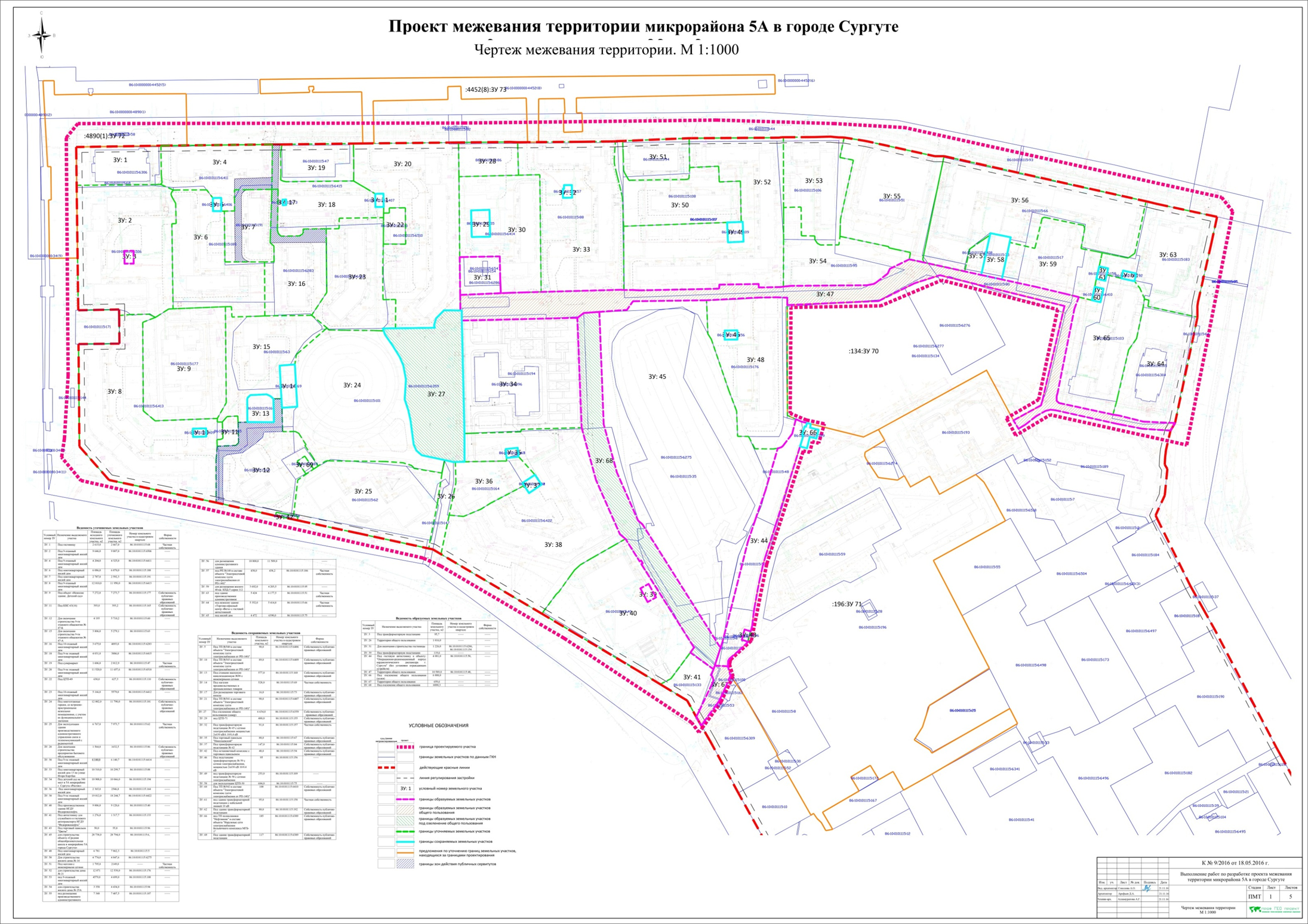 «01»082017г.№6842